PRACC Agenda“Person-Rockingham-Alamance-Chatham-Caswell”(Ensuring all citizens have the opportunity to live their best lives)Thursday April 27, 2017 at 10:00 amAllied Churches of 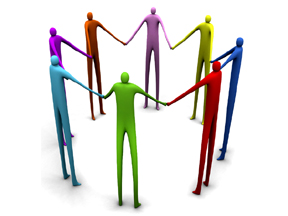 Call to order and welcome.Review and approve of meeting minutes for March 30, 2017.Coordinated Assessment updateSteering Committee Short Summary April 4, 2017 – See AttachmentUpcoming ESG and the capacity to operate these programs – see questions to answer at the meetingWhat are the PRACC priorities for the community?How we will ensure everyone who wants to apply has the opportunity.Do we have a plan for increasing funding for rapid rehousing programs?Reporting procedures for grantees to give that info to the PRACC.How do we measure past performance?How do we use funding to cover the entire geographic region?Are current ESG programs spending all of their allotted dollars?Participation in HMIS?Does the agency have the financial capacity to handle a reimbursement based program?Can the agency provide 100% match for the ESG dollars allocated to them?Does the agency have the staffing capacity to operate the program?Need to start planning for this year’s process – self-evaluation for PRACC process: Share with PRACC something good happening in your county.Next meeting will be a conference call on Thursday May 25, 2017 at 10:00 am. Dial 1-774-220-4000 use Conference ID # 814-3352AdjournmentSteering Committee Short Summary April 4, 2017Steering Committee Restructuring Workgroup         The workgroup has met twice and will be finalizing a proposal at its next meeting on Thursday, April 13.  The proposal would add seats to the existing Steering Committee and make other proposed changes to its content and role.Federal Update         Congress attempted to repeal and replace the Affordable Care Act but failed.  While changes could come that might affect Medicaid, Congress does not have anything in the pipeline.         FY2017 budget is still not finalized.  It must be completed by April 28 to avoid a government shutdown.  The FY2017 budget could have an impact on funding for Housing Choice Vouchers (Section 8).         The White House’s proposed FY2018 budget would slash HUD funding by $6 billion and eliminate the HOME and CDBG programs.  Congress does not have to follow this budget, but there will be discussion about funding caps, and right now, it’s unknown what might happen.  The FY2018 budget will likely not be completed until at earliest in the fall.         McKinney-Vento funding has bi-partisan support in Congress but would need increases just to renew projects.  Even if McKinney-Vento does not suffer decreases, other HUD decreases could affect the number of new homeless individuals and families presenting for services.HMIS Updates         Several CoC reports will be due in the next few months, needing assistance from HMIS participating programs.o   March-April:  Housing Inventory Chart and Point-In-Time Counto   April-May:  System Performance Measureso   May-August:  CoC competitiono   December:  AHARo   Ongoing:  Annual Performance Reports         New APR submission process has been released by HUD called Sageo   New HMIS APR report has been released that can be uploaded into Sageo   CoC-funded agencies should have the person submitting APRs sign up for Sage at www.sagehmis.info as soon as possible         Bowman will release a new reporting tool for HMIS called Qlik Sense to replace ART on April 10th.  Training will be offered by Bowman to end users in April.  The old reporting tool, ART, will continue working for a few months until the transition is complete.CoC Competition         The Funding Priorities workgroup will meet for the first time on April 20 to recommend priorities to the Steering Committee for funding in this year’s CoC competition.         Intent to Apply form posted to the website at www.ncceh.org/bos/currentcocapplication/ for agencies interested in applying for new projects in this year’s CoC competition.Veteran Homelessness         Regional Veteran plans were due April 1, 2017. Added to CA turned in.  If you have not already submitted your plan, please do so this week.         Next steps:o   BoS staff review plans for completeness, Veteran Subcommittee reviews plans, Steering Committee approves plans, implementationCoordinated Assessment         Coordinated Assessment plans were due April 1, 2017. PRACC met that deadline. Thank you to all who participated. Thadeous for leading that effort..  If you have not already submitted your plan, please do so this week.o   Next steps:  Bos staff review plans for completeness, Coordinated Assessment Council reviews plans, Steering Committee approves plans, implementation         1st quarter outcome reports are due on April 15.  This data should be the last one reported under the old Regional Committee structure. Submit outcomes at:  https://goo.gl/forms/WXDg6R6H2z0Ob7uT2         The next Coordinated Assessment Exchange call will be Tuesday, April 11, at 3 PM.  Please register at www.ncceh.org/events/1062/Regional Committee Transition         In-person funding process workshop to be held:o   :  Tuesday, April 5 (Regions 1, 2, 3, 4)  Register at:  www.ncceh.org/events/1080/o   Meetings are for regional leadership, especially Regional Leads, Regional Lead Alternates, and Funding Process Leads, but also for people who have or will potentially participate in funding committees.2017 Point-in-Time Count and HIC         Expect to hear from BoS staff about:o   Missing/incomplete formso   Very high/very low numberso   Changes since 2016 count (different program type, bed inventory)o   HMIS agencies will be contacted to verify data in system         BoS staff will submit data to HUD by the deadline of May 1 and post BoS data on the NCCEH website.  